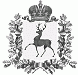 СЕЛЬСКИЙ СОВЕТ БОЛЬШЕРУДКИНСКОГО СЕЛЬСОВЕТАШАРАНГСКОГО МУНИЦИПАЛЬНОГО РАЙОНА НИЖЕГОРОДСКОЙ ОБЛАСТИРЕШЕНИЕ22.10.2019										№ 18О внесении изменений в название решения от 19.09.2019г. № 8		В целях устранения технической ошибки в названии решения от 19.09.2019г.№ 8 слова от 28.07.2015 года № 14, заменить словами 20.08.2015 года № 12.Глава местного самоуправления						И.Г.Блинов